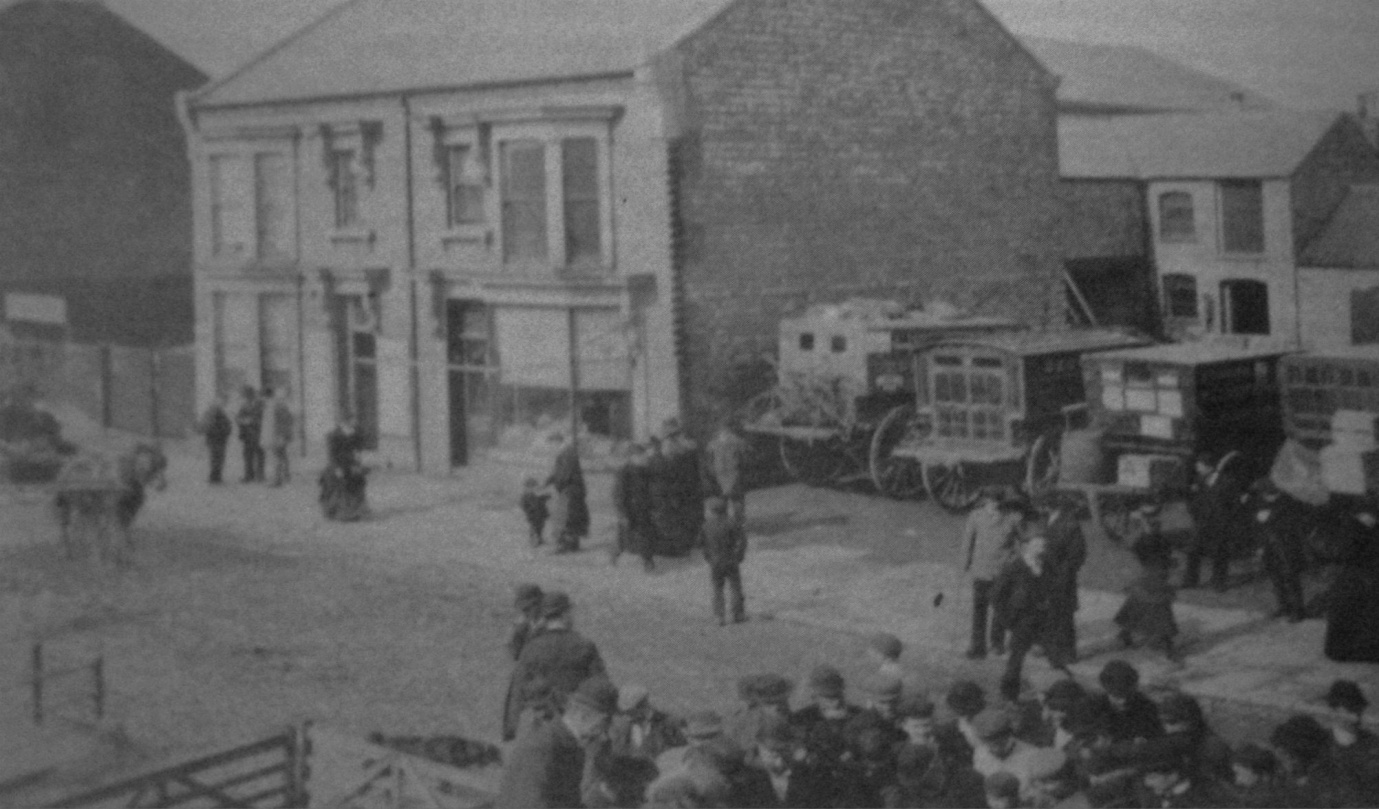 Carrier Carts From Spalding1868DESTINATION           CARRIERSBillingboro -                      Pickworth, from' Pied Calf,' TuesdayBourne -                             Carter, from 'Pied Calf,' Tuesday & SaturdayCrowland -                         Everitt, from ' White Horse,' Tuesday, A. Blood, from 'Bull,' Tuesday;                                               Frisby, from 'New Bell, Tuesday & FridayDeeping Gate -                 T. Hyde, from' White Hart,' TuesdayDonington -                       Sutherill, from 'Cross Key’ Tuesday,                                             Barnsdall, from 'Black Swan,' daily, except Monday & WednesdayGedney hill -                      Jackson, from 'Bull,' Tuesday;  T.Clark, from 'White Horse,' TuesdayGosberton -                       Rutkin, from' Red Lion,' TuesdayGosberton Risegate  -     Pointon, from 'Cross Keys, TuesdayGosberton Westhorpe -  Mrs Fairbanks, from' White Hart,' TuesdayHolbeach -                         John Cotton, from' Chequers,' Bourne  Road, each week day excepting TuesdayLangtoft -                            Walling, from' Old Bell,' TuesdayLong Sutton -                     Piccaver, from, 'Old Bell,' TuesdayMarket Deeping -              Woods, from' New Bell,' TuesdayPinchbeck  Bars -             Porter, from' Pied Calf,' TuesdayPinchbeck West -             Risely, from' Great Northern,' TuesdaySutterton -                           ------? from 'Red Lion,' TuesdaySutton St. Edmunds  -     Thompson, from 'Bull,' TuesdaySutton St James -             Keach, from' White Horse,' TuesdayWhaplode  Drove -           Waterfall, from 'New Bell,' Tuesday, Spriggs, from ' New Bell,' Tuesday;                                              Richards, from' Ram Skin,' TuesdayRailway Carriers .-          Sutton & Co. parcels only;                                               J.Harris, agent, Market place  1885Bourne -                              Tipler, 'Pied Calf,' Tuesday ;  Bennett, Thursday Crowland --                         Everitt, 'White Horse,' Tuesday. ; Pepper, 'Lincoln Arms,' Tuesday.;                                                Frisby, ' New Bell,' Tuesday. & FridayDonington -                        Richman, 'Red Lion,' Tuesday. & SaturdayGosberton -                        Holden, ' Cross Keys,' Tuesday. ; Priestly, 'Red Lion,' TuesdayGosberton  Westhorpe -  Sewell, 'Cross Keys,' TuesdayHolbeach  Bank  -              Fenn, ' White Horse,' TuesdayLangtoft -                            Welling, 'New Bell,' TuesdayLong Sutton -                    Whitelam, 'Lincoln Arms,' TuesdayMarket Deeping -             Smith, 'New Bell,' TuesdayMoulton Seas End -         Thompson, 'White Horse,' TuesdayPinchbeck -                       Roberts, 'Pied Calf,' TuesdayPinchbeck  West -           Riseley, 'Great Northern,' Tuesday & Saturday                                              Bean, ' Greyhound,' Tuesday & SaturdaySutton St. James -           Scrimshaw, 'Bull,' TuesdaysWhaplode  Drove -           Bailey, 'Bull,' Tuesday ; Hatter, 'Ramskin,' Tuesday.; Cooper, 'Lincoln Arms' ---?Railway Carriers .-           Sutton & Co. parcels only; J. R. Measures, agent, Butter market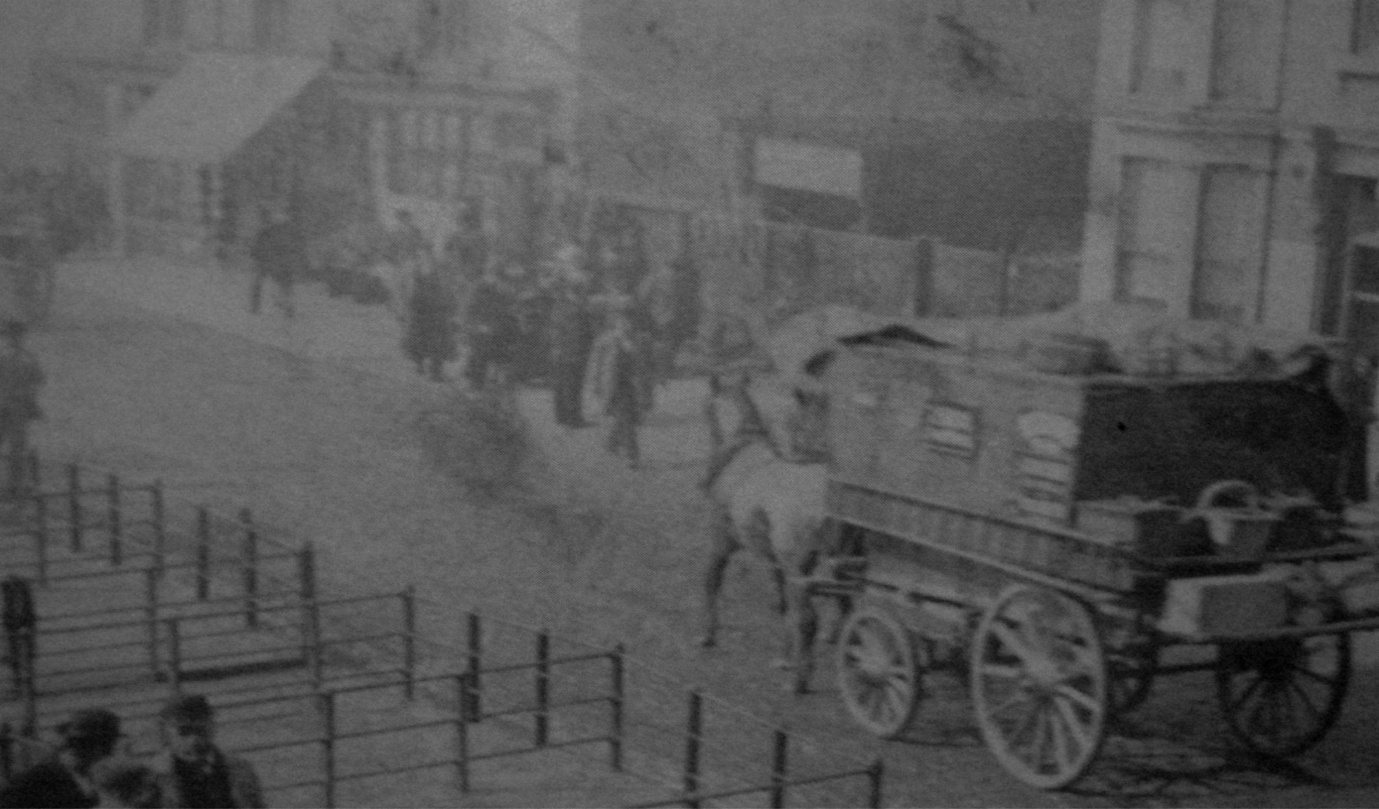 1905Bourne -                             Reynolds, ' Pied Calf,' TuesdayCrowland -                         Everett, 'White Horse,' Tuesday. ; Bailey, 'White Lion,' Tuesday                                              Frisby, 'New Bell,' Tuesday.& FridayDonington -                        Hempsall, 'Red Lion,' Tuesday & SaturdayFosdyke -                            Fenn, 'Ramskin,' Tuesday. 'White Horse,' TuesdayGedney Hill -                     Snelling, 'Little Bull,' TuesdayHolbeach Drove -            Hatter, 'Ramskin,' TuesdayLangtoft --                          Frisby, 'New Bell,' tuesLong Sutton -                   Whitelamb, 'Lincoln Arms,' TuesdayMarket Deeping -             Milbourn, 'New Bell,' TuesdayPinchbeck West .-             Dance, 'Greyhound,' Tuesday, Thursday.& Saturday. ;                                               Miller, 'Pied Calf,' Tuesday. Wednesday. & Saturday. ;                                               Gedney ‘ Pied Calf,' Tuesday    Rouse, 'Pied Calf,' Wednesday. & SaturdaySutton St. James -            Scrimshaw, 'Little Bull,' TuesdayWhaplode Drove -             Hatter, 'Ramskin,' Tuesday. ; Rose, 1 Lincoln Arms,' TuesdayRailway Carriers .-            Sutton & Co. parcels only; Walden & Sons, agents, 1a, London roadW Hatter who was carrier to Whaplode Drove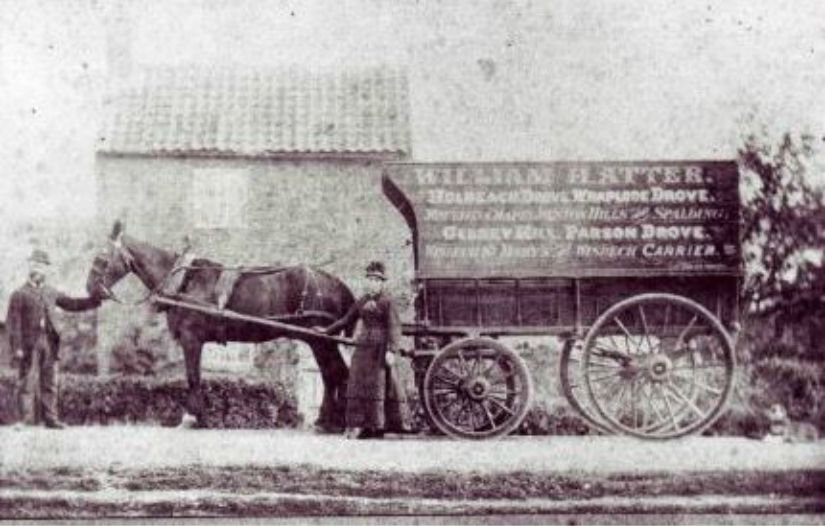 1919Crowland -                              Everett, ‘White Horse’ Tuesdays;  Frisby, ‘New Bell’ Tuesday and Friday                                                   Madison, ‘Little Bull’ TuesdayDonington -                            Hempsall, ‘Red Lion’ Tuesday and SaturdayFosdyke -                                Machin, ’White Horse’ TuesdayGedney Hill -                          Mackman, ’Lincoln Arms’ TuesdayLangtoft -                                Plowright, ’Little Bull TuesdayLong Sutton -                         Vickers, ‘Lincoln Arms’ TuesdayMarket Deeping -                  Andrews, ‘New Bell’ Tuesday; Plowright,’Little Bull’ TuesdayPinchbeck West -                  Dance, ’Greyhound’ Tuesday, Thursday & Saturday                                                    Gray, ’Pied Calf’ Tuesday, Wednesday & Saturday                                                    Moon, ‘Pied Calf’ Tuesday & Saturday;                                                     Dawson, ‘Pied Calf’ Tuesday, Wednesday & SaturdaySaracens Head -                    Elsey, ‘White Lion’ Tuesday; Andrews, ‘New Bell’ TuesdaySutton St James -                  Scrimshaw, ‘Little Bull’ TuesdayWhaplode Drove -                  Seaton, ‘Ramskin’ Tuesday; Mackman, ‘Lincoln Arms’ Tuesday